Vielen Dank, dass du dir unsere Lebenslauf-Vorlage heruntergeladen hast! Bei den einzelnen Stationen im Lebenslauf handelt es sich um Mustertexte, weshalb du die Vorlage mit deinen eigenen Informationen füllen und den Lebenslauf für deine Bewerbung individualisieren solltest.Lösche dazu diese Seite aus diesem Dokument und ergänze den Lebenslauf mit deinen persönlichen Daten. Die Seite kannst du ganz einfach löschen, indem du alle Inhalte auf dieser Seite markierst und die Entfernen-Taste („Entf“) drückst.Wenn du dich beim Erstellen deines Lebenslaufs nicht 100% sicher fühlst, empfehlen wir dir den kostenlosen Bewerbungsgenerator von bewerbung2go. Dieser bietet dir neben verschiedenen Designvorlagen inhaltliche Vorschläge passend zur ausgewählten Jobbeschreibung. Damit kannst du Schritt für Schritt deinen individuellen Lebenslauf erstellen:Hier entlang zum kostenlosen Bewerbungsgenerator von bewerbung2go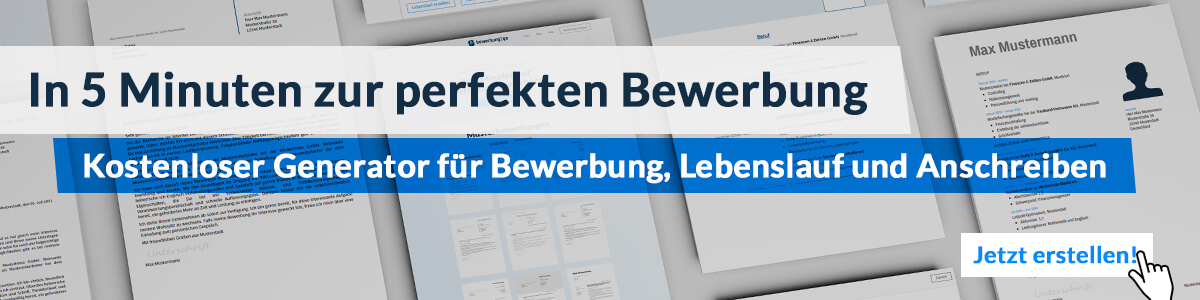 LebenslaufPersönliche Daten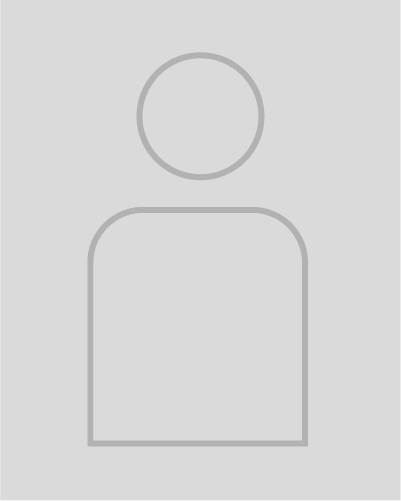 Geburtsdatum / -ort	04.08.2002 in GeburtsortStaatsangehörigkeit	deutschFamilienstand	ledigAusbildung08.2012 - heute	Gymnasium Beispiel, MusterstadtVoraussichtlicher Abschluss: Allgemeine HochschulreifeAktuelle Durchschnittsnote: 1,908.2008 - 06.2012	Grundschule Beispiel, BeispielortPraktika07.2019	Werbeagentur GmbH, MusterstadtPraktikum im Marketing02.2017 – 04.2017	Lokale GmbH, BeispielortSchülerpraktikum im ControllingWeitere Fähigkeiten und KenntnisseSprachkenntnisse	Deutsch, Muttersprache	Englisch, fließend in Wort und Schrift	Spanisch, GrundkenntnisseEDV	Microsoft Word, PowerPoint, ExcelAGs	AG „Kreatives Schreiben”, Wirtschafts-AG, BWL-AGHobbies	Leichtathletik im Verein seit 2011, PoesieFührerschein	Klasse BMusterstadt, 16.09.2022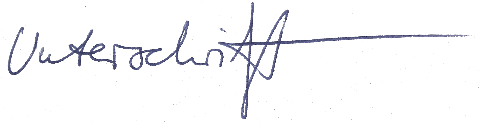 Volker Racho